Publish Your Self AssessmentYou will now attach and/or embed your self-assessment to the bottom of the blog post with the artifact you have chosen. You may choose to make this post private or public. After placing your artifact on a blog post, follow the instructions below.Categories - Self-AssessmentTags - Now tag your post using the tag that corresponds to the competency that you have written about. You can choose more than one. Please use lower case letters and be exact.#creativethinkingcc#communicationcc#criticalthinkingcc#socialresponsibilitycc#personalidentitycc#personalawarenessccUse the Add Document button located at the top of your post page and embed your self-assessment at the bottom of your blog post.Publish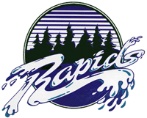 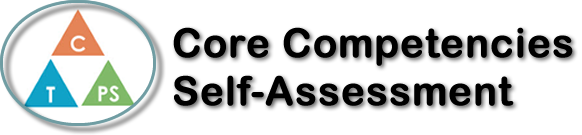 Name: Carrick BuenaDate: Wednesday, April 17, 2024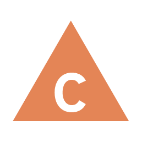 How does the artifact you selected demonstrate strengths & growth in the communication competency?In what ways might you further develop your communication competency?Self-ReflectionDescribe how the artifact you selected shows your strengths & growth in specific core competencies. The prompt questions on the left - or other self-assessment activities you may have done - may guide your reflection process.What are you strengths? In what area(s) can you make improvements?One of my strengths in Personal Identity is the ability to understand that my identity is made up of many interconnected groups—such as my life experiences, family history, heritage, and peer groups. When I worked on my “This is Me!” SWAY presentation, I felt that I was able to comfortably discuss how my relationships with my family and friends, my interests, and whom I associate with contribute to my own identity. I was able to understand how these things shape how I think, feel, and act as a person, and how I reflect those things towards others. Though I could continue to improve in my ability to present information and ideas to an audience I don’t know. While I may be comfortable in sharing about myself, sometimes I might feel more nervous when I present about other things, like the Current Issues presentation which I worked on and presented to a couple classmates in our Psychology 12 class.What growth area will you work on improving for the rest of the semester? How?So as discussed above, I believe I will continue to work on my Communication competencies, particularly in being able to present information and ideas to others whom I don’t know, even about things that aren’t necessarily about me. I can improve in this area by practicing what I need to say regularly instead of trying to read off slides and improvise. I can also engage myself more in any discussions that may occur throughout the course, so I can work on my ability to project my voice and make my ideas clear. 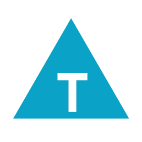 How does the artifact you selected demonstrate strengths & growth in the thinking competencies?In what ways might you further develop your thinking competencies?Self-ReflectionDescribe how the artifact you selected shows your strengths & growth in specific core competencies. The prompt questions on the left - or other self-assessment activities you may have done - may guide your reflection process.What are you strengths? In what area(s) can you make improvements?One of my strengths in Personal Identity is the ability to understand that my identity is made up of many interconnected groups—such as my life experiences, family history, heritage, and peer groups. When I worked on my “This is Me!” SWAY presentation, I felt that I was able to comfortably discuss how my relationships with my family and friends, my interests, and whom I associate with contribute to my own identity. I was able to understand how these things shape how I think, feel, and act as a person, and how I reflect those things towards others. Though I could continue to improve in my ability to present information and ideas to an audience I don’t know. While I may be comfortable in sharing about myself, sometimes I might feel more nervous when I present about other things, like the Current Issues presentation which I worked on and presented to a couple classmates in our Psychology 12 class.What growth area will you work on improving for the rest of the semester? How?So as discussed above, I believe I will continue to work on my Communication competencies, particularly in being able to present information and ideas to others whom I don’t know, even about things that aren’t necessarily about me. I can improve in this area by practicing what I need to say regularly instead of trying to read off slides and improvise. I can also engage myself more in any discussions that may occur throughout the course, so I can work on my ability to project my voice and make my ideas clear. 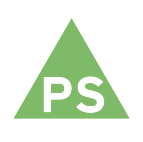 How does the artifact you selected demonstrate strengths & growth in the personal & social competencies?In what ways might you further develop your personal & social competencies?Self-ReflectionDescribe how the artifact you selected shows your strengths & growth in specific core competencies. The prompt questions on the left - or other self-assessment activities you may have done - may guide your reflection process.What are you strengths? In what area(s) can you make improvements?One of my strengths in Personal Identity is the ability to understand that my identity is made up of many interconnected groups—such as my life experiences, family history, heritage, and peer groups. When I worked on my “This is Me!” SWAY presentation, I felt that I was able to comfortably discuss how my relationships with my family and friends, my interests, and whom I associate with contribute to my own identity. I was able to understand how these things shape how I think, feel, and act as a person, and how I reflect those things towards others. Though I could continue to improve in my ability to present information and ideas to an audience I don’t know. While I may be comfortable in sharing about myself, sometimes I might feel more nervous when I present about other things, like the Current Issues presentation which I worked on and presented to a couple classmates in our Psychology 12 class.What growth area will you work on improving for the rest of the semester? How?So as discussed above, I believe I will continue to work on my Communication competencies, particularly in being able to present information and ideas to others whom I don’t know, even about things that aren’t necessarily about me. I can improve in this area by practicing what I need to say regularly instead of trying to read off slides and improvise. I can also engage myself more in any discussions that may occur throughout the course, so I can work on my ability to project my voice and make my ideas clear. 